АДМИНИСТРАЦИЯ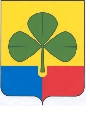  АГАПОВСКОГО МУНИЦИПАЛЬНОГО РАЙОНАЧЕЛЯБИНСКОЙ ОБЛАСТИРАСПОРЯЖЕНИЕот 28.09. 2015г.                                                                                                    № 323с. АгаповкаО начале отопительного периода 2015 – 2016 годов на территорииАгаповского муниципального районаНа основании Устава Агаповского муниципального района,                               в соответствии с Правилами предоставления коммунальных услуг, в связи с прогнозируемым наступлением низких температур наружного воздуха: 	1. Начать отопительный период 2015 – 2016 годов в Агаповском муниципальном районе с 01 октября 2015 года. 2. Всем теплоснабжающим и теплосетевым организациям принять необходимые меры к своевременному запуску котельных и включению                    в работу  тепловых сетей.3. Организационно-правовому отделу администрации Агаповского муниципального района (Куликова О.А.) разместить настоящее распоряжение на официальном сайте администрации Агаповского муниципального района и опубликовать в районной газете «Звезда».4. Организацию выполнения настоящего распоряжения возложить               на заместителя главы Агаповского муниципального района по строительству, ЖКХ, ТС и Э Железнова А.И.Глава района                                                                                      А.Н. ДомбаевБлинков С.М.8(35140) 2-09-86